Fill in the missing wordsSearch-a-wordCrosswordCrossword Solution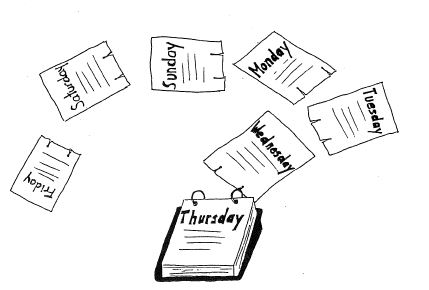 What good luck! It’s ThursdayWe_ _ _ paidWhat bad _ _ _ _!We must _ _ _ our bills.What _ _ _ _luck!We can go shopping and _ _ _our groceries.What _ _ _luck!We have to carry _ _ _ _homeThey’re _ _ _ _ _!_ _ _ _good luck!Pizza for tea _ _ _ _ _ _ _What bad luck!_ _ _ _ _ _ _week till _ _ _ _ _ _ _ _!Thursday,  tonight,  heavy,  buy,  get,  another, luck,  pay,  good,  bad,  them,  whataagpizzasnkgbtpxphobrchsTfotmozezhqphjcwmtubpeheavyrrirnrithsbnrxigoodxgsteasmakqkfsjteytwcarryhxbefakqprkiehjhbadhlkswguisflzapaY                             dmustpaidbadbillgroceriesheavyweekanotherteacarryThursdaygoodshoppinghomepizzapaybuythemmust123456789101112131415AcrossDownNot good (3)Italian fast food (5)Buying things (8)One more (7)What we get for working (3)Things to pay( 5)We are….for working (4)Not light (5)The day before Friday (8)10. Not bad (4)10. What we buy at the supermarket(9)11. Where we live(4)13. A cup of … (3)14. We go shopping to … things (3)15. Seven days (4)pbadbshoppingniezoolpayzotlvpaidThursdayehgrocrceriesomteabuyweek